ERİŞKİN HEMATOLOJİ KLİNİĞİ  KRONİK  GVHH DEĞERLENDİRME FORMU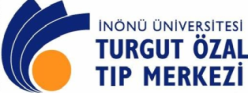 Hasta:                                                    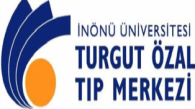 ERİŞKİN HEMATOLOJİ KLİNİĞİ KRONİK GVHH TEDAVİ TAKİP FORMU TEDAVİ PLANI (Birinci basamak):    I. Prednizon 1 mg /kg/gün başlanır. (Toplam..........mg/gün) / (........./........./201.......)  TEDAVİ PLANI (Birinci basamak):    □  Trombosit <100.000/mikroL    □  Yaygın cilt tutulumu (%50'den fazla)              YÜKSEK RİSKLİ HASTALAR    □  Prednizon toksitite riski yüksek    □  Progressif başlayankronik GVHH hastalığı I. Prednizon 1 mg /kg/gün  VE  Siklosporin 2 x 5 mg/kg/gün başlanır.  (Toplam..........mg/gün Prednizon ve 2 x ……..mg/gün Siklosporin)  (........./........./201.......)"Steroid ve Siklosporin (veya takrolimus) tedavisine alınan cevaba göre ilave olarak immunomodule edici ajanlar ve/veya diğer metotları tedaviye eklenebilir."2. Basamak tedavileri:□ Ekstrakorporeal fotoferez:  Steroid-refrakter veya uzun süreli steroidi tolere edemeyen özellikle deri, müköz membran (ağız gibi) ve kronik karaciğer tutulumu olan kronik GVHD’nin 2. basamak tedavisinde etkili bir seçenektir. Deri tutulumlarında yaklaşık % 80, karaciğer tutulumlarında ise %70 cevab oranları bildirilmektedir. Diğer organ tutulumlarında 3. Seçenek olarak düşünülebilir .□  Rituximab: ( 375 mg/m2/hafta, 4 hafta süre ile) Yaklaşık %70 cevap var.  Özellikle Cilt, ağız ve iskelet-kas sistemi tutulumlarında daha etkili. Cilt ve iskelet-kas sistemi tutulumlarında 2. Diğer organ tutulumlarında 3. Seçenek olarak düşünülebilir.□ Mycophenolate mofetil: (2 x 1gr/gün) Steroid ve CsA (veya takrolimus) tedavisine ilave olarak eklenebilir □ Imatinib: 1x 200 mg/gün. Refrakter akciğer ve sklerodermada 2. seçenek, diğer organ tutulumlarında 3. Seçenek olarak düşünülebilir.3. Basamak tedavileri□ Yüksek doz  metilprednisolon: 10 mg/kg/gün, 4 gün süre ile□ Mycophenolate mofetil□ Ekstrakorporeal fotoferez□ Rituximab □ Imatinib□  Sirolimus□ PentostatinTedavi önerileri :"Prednizon tedavisinin doz azatlımı değişkenlik gösterir. Temel yaklaşım semptomları kontrol altına alabilecek en az dozu kullanmaktır".Öneri (I): Normal trombosit sayısına sahip mortalite yönünden düşük riski olan hastalarda sadece oral prednizon tedavisi genellikle yeterlidir.Öneri (II): Tanı sırasında; trombosit sayısı düşük olanlar(<100.000/mikroL ) ve/veya kortikosteroid yan etki riski yüksek olan hastalara prednizon ve kalsinorin inhibitörü kombinasyonu birlikte başlanması önerilir. Eğer 2 hafta içinde stabilleşir ya da iyileşme olursa steroid dozu her hafta %25 azaltılmak suretiyle (bir gün tam doz ertesi gün azaltılmış doz seklinde) sonunda 1 mg/kg günaşırı dozuna kadar inilir. Steroid doz azaltımı tamamlandıktan sonra CsA dozu da benzer şekilde her hafta %25 azaltılarak steroid ile günaşırı alterne olacak şekilde verilir. Bu alterne tedaviye başlandıktan sonra 2 ayda bir hastanın tedaviye yanıtı değerlendirilerek doz azaltımına devam edilir. İlk 3 aylık sürede yanıtı olmayanlarla ve hastalığı alevlenenlerde alternatif 2. basamak tedaviler gündeme gelir.Öneri (III):  Ekstrakorporeal fotoferez steroid-refrakter veya uzun süreli steroidi tolere edemeyen vakalarda ve deri, ağız ve kronik karaciğer GVHD’nin 2. basamak tedavisinde düşünülebilinir. Öneri (IV): Prednizon ile birlikte immünsupresif tedavi alanlarda öncelikle Prednizon dozu azaltılır. Diğer immünsupresif ilaçlarda klinik cevaba göre2-4 haftada doz azaltımı yapılarak bu süre 3-9 ay’dır. İmmünsupresif tedavinin süresi ortalama 2-3 yıl dır.Öneri (V): Her Prednizon azaltılmadan önce hasta doktoru tarafından muayene edilmelidir.Öneri (VI): Prednizon tedavisine cevap veren hastalarda Prednizon dozu azaltılma sürecinde kronik GVHD'de alevlenme veya nüks olursa Prednizon dozu 2 önceki seviyeye artırılır. Hastaya 2-4 hafta günlük bu doz uygulamasından sonra karar verilir.Öneri (VII): Hastalar Prednizon tedavisi aldığı süre içerisinde  kalsiyum + D vitamini içeren preparat her gün 1 x1 almalıdır. Öneri (VIII): CsA alan hastalar hipomagnezemi, hiperkalemi, hipertansiyon ve nefrotoksitite açısından dikkatli takip edilmeli.  TEDAVİ TAKİP PLANIEtkilenen organ  Skor 0Skor ISkor IISkor IIIDERİ                                  □  Semptom yok    □ %18 ve daha az vücut yüzey alan tutulumuVE□ Sklerotik bulgu yok□ %18 -50  arası vücut yüzey alan tutulumu,        VE/VEYA  □ Yüzeysel sklerotik değişiklikler□  %50'den fazla vücut yüzey alan tutulumu,        VE/VEYA  □ Derin sklerotik değişiklikler        VE/VEYA□ Bozulmuş hareket□ Ülserasyon□ Ciddi kaşıntı□ Hipopigmentasyon, □ İktiyozis, □ Hiperpigmentasyon, □ Eritem, □ Keratosis pilaris, □ Sklerotik özellikler, □ Eritroderma, □ Kaşıntı, □ Poikiloderma, □ Saç tutulumu, □ Tırnak tutulumu, □ Makulopapüler rash, □  Papüloskuamöz lezyon, □ Liken planus-like lezyon□  Semptom yok    □ %18 ve daha az vücut yüzey alan tutulumuVE□ Sklerotik bulgu yok□ %18 -50  arası vücut yüzey alan tutulumu,        VE/VEYA  □ Yüzeysel sklerotik değişiklikler□  %50'den fazla vücut yüzey alan tutulumu,        VE/VEYA  □ Derin sklerotik değişiklikler        VE/VEYA□ Bozulmuş hareket□ Ülserasyon□ Ciddi kaşıntı   VYA tutulum:%...................□  Semptom yok    □ %18 ve daha az vücut yüzey alan tutulumuVE□ Sklerotik bulgu yok□ %18 -50  arası vücut yüzey alan tutulumu,        VE/VEYA  □ Yüzeysel sklerotik değişiklikler□  %50'den fazla vücut yüzey alan tutulumu,        VE/VEYA  □ Derin sklerotik değişiklikler        VE/VEYA□ Bozulmuş hareket□ Ülserasyon□ Ciddi kaşıntıAĞIZ                                    □  Semptom yok□ Hafif semptomlar var, oral alımda kısıtlanma yok□ Orta semptomlar var, oral alımda parsiyel kısıtlanma var□ Ağır semptomlar var, oral alımda ciddi kısıtlanma var□ Ülser,  □ Kuruluk, □ Ağrı□ Atrofi,  □ Yanma, □ Eritem□ Mukozit, □ Likenoid lezyon□  Semptom yok□ Hafif semptomlar var, oral alımda kısıtlanma yok□ Orta semptomlar var, oral alımda parsiyel kısıtlanma var□ Ağır semptomlar var, oral alımda ciddi kısıtlanma varGÖZ                                       □  Semptom yok□ Hafif kuru göz semptomları, günlük aktiviteyi etkilemiyor.VEYAAsemptomatik Keratokonjunktivitis sicca□ Günlük aktiviteyi orta derecede etkileyen kuru göz semptomları var. Görme bozukluğu yok□  Günlük aktiviteyi önemli derecede etkileyen şiddetli kuru göz semptomları var VE/VEYA□ Keratokonjunktivitis sicca'ya bağlı görme kaybı□ Kuruluk,    □ Yanma,□ Kaşıntı,      □ Bulanık görme□ Fotofobi,   □ AğrıSchirmer gözyaşı testi (mm)□ > 10,   □ 10-6,  □ ≤5 (patolojik) □ Yapılamadı□  Semptom yok□ Hafif kuru göz semptomları, günlük aktiviteyi etkilemiyor.VEYAAsemptomatik Keratokonjunktivitis sicca□ Günlük aktiviteyi orta derecede etkileyen kuru göz semptomları var. Görme bozukluğu yok□  Günlük aktiviteyi önemli derecede etkileyen şiddetli kuru göz semptomları var VE/VEYA□ Keratokonjunktivitis sicca'ya bağlı görme kaybıKARACİĞER                         □  NormalKCFT□ AP, ALT, AST, Bilirubin < 2 x Normalin üst sınırı □ Bilirubin > 3mg/dl VEYAAP, ALT, AST, Bilirubin2 -5 x Normalin üst sınırı □ AP, ALT, AST, Bilirubin > 5 x Normalin üst sınırıAP:Alkalen fosfataz□  NormalKCFT□ AP, ALT, AST, Bilirubin < 2 x Normalin üst sınırı □ Bilirubin > 3mg/dl VEYAAP, ALT, AST, Bilirubin2 -5 x Normalin üst sınırı □ AP, ALT, AST, Bilirubin > 5 x Normalin üst sınırıAKCİĞER                               □  Semptom yokFEV1> %80□  Hafif semptom(Bir kat çıkıldığında nefes darlığı) FEV1: % 60-79 □  Orta semptom(Düz zeminde yürürken nefes darlığı) FEV1: % 40-59□  Ağır semptom(Dinlenirken  nefes darlığı) Oksijen gerekiyorFEV1 ≤% 39FEV1:"FEV1:  Zorlu ekspirasyonun 1. saniyesinde atılan volüm"□  Semptom yokFEV1> %80□  Hafif semptom(Bir kat çıkıldığında nefes darlığı) FEV1: % 60-79 □  Orta semptom(Düz zeminde yürürken nefes darlığı) FEV1: % 40-59□  Ağır semptom(Dinlenirken  nefes darlığı) Oksijen gerekiyorFEV1 ≤% 39GASTROİNTESTİNAL SİSTEM□  Semptom yok□ Semptomlarla ilişkili önemli kilo kaybı yok (<%5).□ Semptomlarla ilişkili hafif-orta derecede kilo kaybı var (%5- 15).□ Semptomlarla ilişkili önemli kilo kaybı (<%15), nutrisyonel destek gerek, VE/VEYA□ Özofagus dilatsyonu□ Özofagus web-stenoz, □ Disfaji□ Bulantı, □ Kusma, □ İshal□ Anoreksiya, □ Yutma güçlüğü□ Kilo kaybı (3 ay içerisinde)□  Semptom yok□ Semptomlarla ilişkili önemli kilo kaybı yok (<%5).□ Semptomlarla ilişkili hafif-orta derecede kilo kaybı var (%5- 15).□ Semptomlarla ilişkili önemli kilo kaybı (<%15), nutrisyonel destek gerek, VE/VEYA□ Özofagus dilatsyonuEKLEM/FASYA                    □  Semptom yok□  Kol ve bacaklarda hafif gerginlik, günlük aktiviteyi etkilemiyor.□  Kol ve bacaklarda gerginlik, VEYA eklem kontraktürleri VE günlük aktivitede orta derecede ölçüde azalma.□  Kontraktür ile birlikte, eklem hareketlerinde önemli ölçüde azalma VE günlük aktivitede önemli ölçüde azalma.□  Semptom yok□  Kol ve bacaklarda hafif gerginlik, günlük aktiviteyi etkilemiyor.□  Kol ve bacaklarda gerginlik, VEYA eklem kontraktürleri VE günlük aktivitede orta derecede ölçüde azalma.□  Kontraktür ile birlikte, eklem hareketlerinde önemli ölçüde azalma VE günlük aktivitede önemli ölçüde azalma.GENİTAL SİSTEM               □  Semptom yok□ Hafif semptom var VE  koitusa etkisi yok VE  muayenede minimal rahatsızlık var□ Orta derecede semptom var VE  hafif disparoni var VEYA  muayenede rahatsızlık var□ Şiddetli semptom var VE  koitusta ciddi ağrı var VEYA  muayenede şiddetli rahatsızlık var□ Kuruluk, □ Yanma, □ Kaşıntı□ Dokunmakla ağrı - hassasiyet □ Dizüri,  □ Disparoni□  Semptom yok□ Hafif semptom var VE  koitusa etkisi yok VE  muayenede minimal rahatsızlık var□ Orta derecede semptom var VE  hafif disparoni var VEYA  muayenede rahatsızlık var□ Şiddetli semptom var VE  koitusta ciddi ağrı var VEYA  muayenede şiddetli rahatsızlık varSkor 0 : Kronik GVHHile ilgili hiçbir semptom ve/veya bulgu yok.Skor 0 : Kronik GVHHile ilgili hiçbir semptom ve/veya bulgu yok.Skor 0 : Kronik GVHHile ilgili hiçbir semptom ve/veya bulgu yok.Skor 0 : Kronik GVHHile ilgili hiçbir semptom ve/veya bulgu yok.Skor 0 : Kronik GVHHile ilgili hiçbir semptom ve/veya bulgu yok.Skor 1:  Semptom ve/veya bulgu var ancak günlük yaşamla ilgili fonksiyonlarda ve aktivitede önemli bir gerileme yok.Skor 1:  Semptom ve/veya bulgu var ancak günlük yaşamla ilgili fonksiyonlarda ve aktivitede önemli bir gerileme yok.Skor 1:  Semptom ve/veya bulgu var ancak günlük yaşamla ilgili fonksiyonlarda ve aktivitede önemli bir gerileme yok.Skor 1:  Semptom ve/veya bulgu var ancak günlük yaşamla ilgili fonksiyonlarda ve aktivitede önemli bir gerileme yok.Skor 1:  Semptom ve/veya bulgu var ancak günlük yaşamla ilgili fonksiyonlarda ve aktivitede önemli bir gerileme yok.Skor 2: Günlük yaşamla ilgili organ/sistem fonksiyonlarında ve aktivitesinde ciddi bir gerileme var ancak tam bir fonksiyon kaybı durumu yokSkor 2: Günlük yaşamla ilgili organ/sistem fonksiyonlarında ve aktivitesinde ciddi bir gerileme var ancak tam bir fonksiyon kaybı durumu yokSkor 2: Günlük yaşamla ilgili organ/sistem fonksiyonlarında ve aktivitesinde ciddi bir gerileme var ancak tam bir fonksiyon kaybı durumu yokSkor 2: Günlük yaşamla ilgili organ/sistem fonksiyonlarında ve aktivitesinde ciddi bir gerileme var ancak tam bir fonksiyon kaybı durumu yokSkor 2: Günlük yaşamla ilgili organ/sistem fonksiyonlarında ve aktivitesinde ciddi bir gerileme var ancak tam bir fonksiyon kaybı durumu yokSkor 3: Günlük yaşamla ilgili fonksiyonlarda ve aktivitede ciddi bir gerileme var ve de bu durum hastanın tam fonksiyon kaybı durumu var.Skor 3: Günlük yaşamla ilgili fonksiyonlarda ve aktivitede ciddi bir gerileme var ve de bu durum hastanın tam fonksiyon kaybı durumu var.Skor 3: Günlük yaşamla ilgili fonksiyonlarda ve aktivitede ciddi bir gerileme var ve de bu durum hastanın tam fonksiyon kaybı durumu var.Skor 3: Günlük yaşamla ilgili fonksiyonlarda ve aktivitede ciddi bir gerileme var ve de bu durum hastanın tam fonksiyon kaybı durumu var.Skor 3: Günlük yaşamla ilgili fonksiyonlarda ve aktivitede ciddi bir gerileme var ve de bu durum hastanın tam fonksiyon kaybı durumu var.Sistemik tedavi endikasyonları: (I) ≥ 3 organ tutulumu, (II) Her hangi bir organ da skor  ≥ 2, (III) Akciğer tutulumu, (IV) Akut GVHH'nı takiben gelişen Kronik GVHD, (V)Trombositopeni (<100.000/mikroL )Sistemik tedavi endikasyonları: (I) ≥ 3 organ tutulumu, (II) Her hangi bir organ da skor  ≥ 2, (III) Akciğer tutulumu, (IV) Akut GVHH'nı takiben gelişen Kronik GVHD, (V)Trombositopeni (<100.000/mikroL )Sistemik tedavi endikasyonları: (I) ≥ 3 organ tutulumu, (II) Her hangi bir organ da skor  ≥ 2, (III) Akciğer tutulumu, (IV) Akut GVHH'nı takiben gelişen Kronik GVHD, (V)Trombositopeni (<100.000/mikroL )Sistemik tedavi endikasyonları: (I) ≥ 3 organ tutulumu, (II) Her hangi bir organ da skor  ≥ 2, (III) Akciğer tutulumu, (IV) Akut GVHH'nı takiben gelişen Kronik GVHD, (V)Trombositopeni (<100.000/mikroL )Sistemik tedavi endikasyonları: (I) ≥ 3 organ tutulumu, (II) Her hangi bir organ da skor  ≥ 2, (III) Akciğer tutulumu, (IV) Akut GVHH'nı takiben gelişen Kronik GVHD, (V)Trombositopeni (<100.000/mikroL )Hafif kronik GVHH Orta kronik GVHHŞiddetli kronik GVHHEtkilenen organ sayısı 1 veya 2 VEetkilenme skorları 1  VEAkciğer skoru 0Etkilenen organ sayısı ≥3 ve skorlar 1 VEYAEn az bir organ etkilenme skoru 2  VEYAAkciğer skoru 1En az bir organ etkilenme skoru 3  VEYAAkciğer skoru ≥ 2 Hasta:                                           Hasta:                                           TANI:TANI:Cinsiyet /yaş:Kilo(kg):Nakil tarihi:Nakil tipi:Etkilenen organ(lar) ve skor(lar): Etkilenen organ(lar) ve skor(lar): Etkilenen organ(lar) ve skor(lar): Etkilenen organ(lar) ve skor(lar): Tedavi endikasyon(ları)u:Tedavi endikasyon(ları)u:Tedavi endikasyon(ları)u:Tedavi endikasyon(ları)u:Hastanın kronik GVHH derecesi:    Hafif  ,            Orta ,          Şiddetli Hasta:                                           Hasta:                                           TANI:TANI:Cinsiyet /yaş:Kilo(kg):Nakil tarihi:Nakil tipi:Etkilenen organ(lar) ve skor(lar): Etkilenen organ(lar) ve skor(lar): Etkilenen organ(lar) ve skor(lar): Etkilenen organ(lar) ve skor(lar): Tedavi endikasyon(ları)u:Tedavi endikasyon(ları)u:Tedavi endikasyon(ları)u:Tedavi endikasyon(ları)u:Hasta:                                           Hasta:                                           TANI:TANI:Cinsiyet /yaş:Kilo(kg):Nakil tarihi:Nakil tipi:Etkilenen organ(lar) ve skor(lar): Etkilenen organ(lar) ve skor(lar): Etkilenen organ(lar) ve skor(lar): Etkilenen organ(lar) ve skor(lar): Tedavi endikasyon(ları)u:Tedavi endikasyon(ları)u:Tedavi endikasyon(ları)u:Tedavi endikasyon(ları)u:Hastanın kronik GVHH derecesi:    Hafif  ,            Orta ,          Şiddetli Hastanın kronik GVHH derecesi:    Hafif  ,            Orta ,          Şiddetli Hastanın kronik GVHH derecesi:    Hafif  ,            Orta ,          Şiddetli Hastanın kronik GVHH derecesi:    Hafif  ,            Orta ,          Şiddetli Planlanan birinci basamak tedavisi: Prednizon ,    Prednizon + CsA    Planlanan birinci basamak tedavisi: Prednizon ,    Prednizon + CsA    Planlanan birinci basamak tedavisi: Prednizon ,    Prednizon + CsA    Planlanan birinci basamak tedavisi: Prednizon ,    Prednizon + CsA    Tedaviye başlama tarihi:Tedaviye başlama tarihi:Tedaviye başlama tarihi:Tedaviye başlama tarihi:Başlangıç dozu: Prednizon (P)........................................mg/gün,     /   Siklosporin (CsA) 2 x...........................mg/günBaşlangıç dozu: Prednizon (P)........................................mg/gün,     /   Siklosporin (CsA) 2 x...........................mg/günBaşlangıç dozu: Prednizon (P)........................................mg/gün,     /   Siklosporin (CsA) 2 x...........................mg/günBaşlangıç dozu: Prednizon (P)........................................mg/gün,     /   Siklosporin (CsA) 2 x...........................mg/günT a r i h(Başlama ve/veya modifikasyon)1. B a s a m a k 2. Basamak3. BasamakT a r i h(Başlama ve/veya modifikasyon)İlaç ve dozİlaç ve dozİlaç ve doz2. Hafta  (............./............./201.......)      .Hafta (............./............./201.......)     .Hafta (............./............./201........)     .Hafta (............./............./201........)     .Hafta (............./............./201........)     .Hafta (............./............./201.......)     .Hafta (............./............./201........)     .Hafta (............./............./201........)     .Hafta (............./............./201.......)     .Hafta (............./............./201........)     .Hafta (............./............./201........)     .Hafta (............./............./201........)     .Hafta (............./............./201........)     .Hafta (............./............./201.........)     .Hafta (............./............./201........)     .Hafta (............./............./201........)     .Hafta (............./............./201.........)     .Hafta (............./............./201........)     .Hafta (............./............./201........)     .Hafta (............./............./201........)     .Hafta (............./............./201........)     .Hafta (............./............./201........)     .Hafta (............./............./201........)     .Hafta (............./............./201........)